Jessica Paga						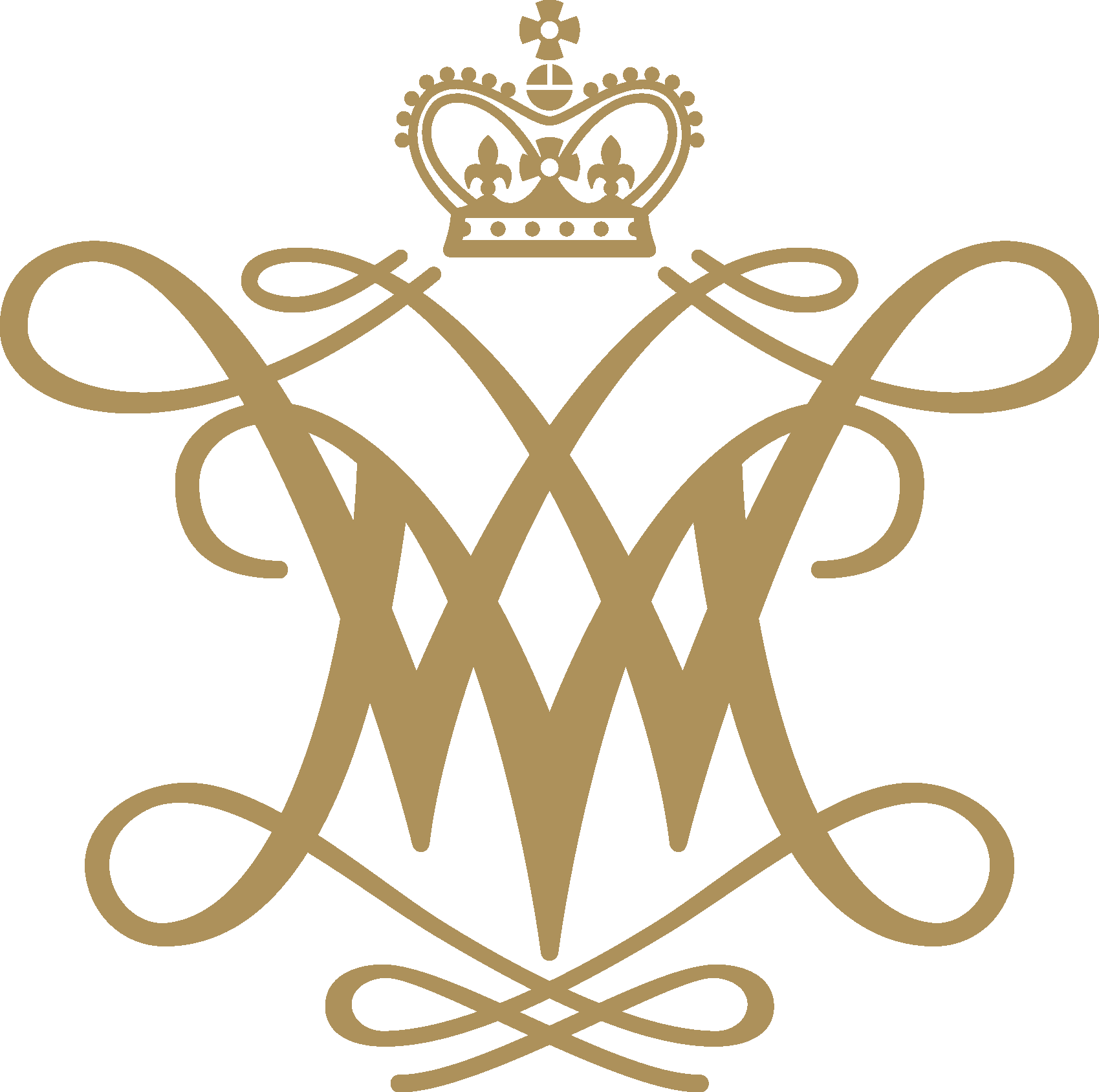 Department of Classical StudiesThe College of William & MaryP.O. Box 8795Morton Hall 328Williamsburg, VA  23187jpaga@wm.edu757-221-5301website: https://sites.google.com/email.wm.edu/paga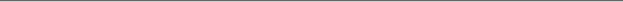 Academic Positions		The College of William and Mary, 2015-present	Associate Professor, Department of Classical Studies, 2021-present Assistant Professor, Department of Classical Studies, 2015-2021Washington University in St. Louis, 2013-2015	Andrew W. Mellon Postdoctoral Fellow in Modeling Interdisciplinary Inquiry	Research Associate, Classics DepartmentThe College of William and Mary, 2011-2013Visiting Assistant Professor, Department of Classical Studies, 2012-2013Adjunct Instructor, Department of Classical Studies, 2011-2012Education			Ph.D.	Princeton University, 2012  Department of Art and ArchaeologyThe American School of Classical Studies in Athens, 2009-2011		Regular Member (Hill Fellow), 2009-2010Student Associate Member (Stevens Fellow), 2010-2011A.B.	Smith College, 2005Art History and Classics, cum laude, Phi Beta KappaIntercollegiate Center for Classical Studies, Rome, Italy, Fall 2003College Year in Athens, Greece, Spring 2004Areas of Research and Teaching InterestGreek and Roman Art History and Archaeology, Architectural History, Ancient Urbanism, Greek History, Greek Literature, Greek Epigraphy, Ritual Theory, Democratic TheoryBooks2020	Building Democracy in Late Archaic Athens, Oxford University Press.Peer-Reviewed Articles	2017	“Contested Space at the Entrance of the Athenian Acropolis,” Journal for the Society of 	Architectural Historians (JSAH) 76, pp. 154-174.2016	“The Archaic Temple of Poseidon at Sounion,” Hesperia 85, pp. 657-710.Co-authored (first author) with Margaret M. Miles2015	“The Southeast Fountain House in the Athenian Agora: A Reappraisal of its Date and 	Historical Context,” Hesperia 84, pp. 355-387.2015	“The Claw-Tooth Chisel and the Hekatompedon Problem: Issues of Tool and Technique 	in Archaic Athens,” Mitteilungen des Deutschen Archäologischen Instituts, Athenische 	Abteilung 	(AthMitt) 127/128 (2012/2013 [2015]), pp. 169-203.2010	“Deme Theaters in Attica and the Trittys System,” Hesperia 79, pp. 351-384.Chapters and Contributions (* peer-reviewed)*forthcoming	“Architecture, Water, and the Sacred in the Sanctuary of the Great Gods on 				Samothrace,” in Water and Sacred Architecture, ed. A. Geva (Routledge)				Co-authored (second author) with Andrew Farinholt Ward and Bonna D. Wescoat2020	“Interstitial Space in the Sanctuary of the Great Gods on Samothrace,” in Hellenistic 	Architecture and Human Action: A Case of Reciprocal Influence, Scales of Transformation 10, eds. A. 	Haug and A. Müller (Sidestone Press), pp. 41-62.	Co-authored (fourth author) with Bonna D. Wescoat, Susan Ludi Blevins, Maggie L. Popkin, 	Andrew Farinholt Ward, Michael C. Page, and William Size2019	Entries for “Pnyx,” “Athenian Tribes (Phylai),” and “Stairs,” in The Encyclopedia of Greek 	Comedy, ed. Alan Sommerstein, Wiley-Blackwell Press.*2017	“Coordination Problems, Social Architecture, and Causal Efficacy: The Case of the Old 	Bouleuterion,” in Theory in Ancient Greek Archaeology, ed. Lisa Nevett, University of Michigan 	Press, pp. 189-211.2016	“The Greek Theater,” in A Companion to Greek Architecture, ed. Margaret M. Miles, Wiley 	Blackwell, pp. 360-373.2016	“Attic Sanctuaries,” in A Companion to Greek Architecture, ed. Margaret M. Miles, Wiley 	Blackwell, pp. 178-193.*2015	“The Monumental Definition of Attica in the Early Democratic Period,” in Autopsy in 	Athens: Recent Archaeological Research on Athens and Attica, ed. Margaret M. Miles, Oxbow 	Monographs, pp. 108-125.submitted	“Classical Temples,” in Greek Architecture (de Gruyter Reference Series), ed. Monika 			Trümper (under contract, ca. 35 pages).Reviews				2021	(invited, forthcoming) S. Roux.  2019.  Reset in Stone: Memory and Reuse in Ancient Athens, 	Madison: The University of Wisconsin Press.  Phoenix.2019 	(invited) B. Barletta.  2017.  The Sanctuary of Athena at Sounion, with architectural analysis by 	William B. Dinsmoor, Jr. and observations by Homer A. Thompson, The American School 	of Classical Studies in Athens. AJA 123, DOI: 10.3764/ajaonline1233.pagahttps://www.ajaonline.org/book-review/38992018	Mary Emerson.  2018.  Greek Sanctuaries and Temple Architecture: An Introduction, 2nd ed., 	Bloomsbury Press.  Bryn Mawr Classical Review 2018.11.46 http://bmcr.brynmawr.edu/2018/2018-11-46.html2017	(invited) Rune Frederiksen, Elizabeth R. Gebhard, and Alexander Sokolicek, eds.  2015.  The 	Architecture of the Ancient Greek Theater: Acts of an International Conference at the Danish Institute at 	Athens 27-30 January 2012, Monographs of the Danish Institute at Athens, Vol. 17.  AJA 	121, DOI: 10.3764/ajaonline1211.Pagahttps://www.ajaonline.org/book-review/33832014	(invited) Bonna D. Wescoat and Robert G. Ousterhout, eds.  2011.  Architecture of the Sacred: 	Space, Ritual, and Experience from Classical Greece to Byzantium, Cambridge University Press.  	JSAH 73, pp. 592-594.2009	Nikolaos Kaltsas and Alan Shapiro, eds.  2008.  Worshiping women: ritual and reality in classical 	Athens.  New York: Alexander S. Onassis Public Benefit Foundation (USA).  Bryn Mawr 	Classical Review 2009.05.45.https://bmcr.brynmawr.edu/2009/2009.05.45/Work in Progress“The Altar Court,” in Samothrace: Excavations conducted by the Institute of Fine Arts of New York University, Volume 8,1: Buildings on the Western HillSingle-authored chapter in excavation volume, under contract with The American School 	of Classical Studies, in preparation“Research in the Sanctuary at Contrada Mango, Segesta, Sicily” Article-length manuscript, co-authored (second author) with M.M. Miles and T. Rose, in 	preparation“Epiphanic Visitations: Roofs in Sacred and Theatral Architecture”	Single-authored article-length manuscript, in preparationStage Conventions in Early Athenian Drama	Single-authored book-length manuscript, in researchThe Hypostyle Hall: Its Origins, Evolution, and Function in Ancient Mediterranean Architecture	Single-authored book-length manuscript, in researchInvited Talks2022	Title TBD	Archaeological Institute of America, Hartford Society, Robert L. Scranton Lecture	Apr. 6, 20222022	“Block by Block: Piecing Together Athenian Democracy”	Archaeological Institute of America, New Haven Society, Solow Lecture	Apr. 5, 20222021 	“‘Here I am, on the cliff like a bird’: The Use of the Roof in 5th c. Tragedy”	Society of Ancient Mediterranean Religion	Sept. 30, 2021 (rescheduled to late 2021 or early 2022)2021	“Ancient Athenian Architecture and Democracy”	Guest lecture for Graduate Seminar, “The Archaeology of Democracy,” University of 	Vancouver, British Columbia	April 8, 20212021	“Block by Block: Piecing Together Athenian Democracy”	Utrecht University, Department of Ancient Studies, Sacrality and the Greek Polis Group, 	Cultural Interactions in the Ancient World (OIKOS) and Network for the Study of Greek 	Sanctuaries (HIERON)Jan. 27, 20212018	“Greek Architecture and Democracy”	The United States Capitol, Architect of the Capitol curatorial division	Dec. 7, 20182018	“The Construction of Athenian Democracy”	Bryn Mawr College, Classics Colloquium	Nov. 30, 20182018	“Architecture and Democracy in Late Archaic Athens”	Center for Hellenic Studies, Fellows Presentations	Nov. 15, 20182018	“The Old Bouleuterion and Causal Efficacy in Athenian Architecture”Archaeological Institute of America, Baltimore Society, Henry T. Rowell Lecture	Nov. 9, 20182018	“Current Investigations in the Late Archaic Sanctuary at Contrada Mango, Segesta, Sicily”	University of Maryland, College Park, Art History & Archaeology Department	Oct. 3, 20182016	“Building Democracy: Athenian Architecture and the Birth of the Classical Period”	Archaeological Institute of America, Richmond Society	Nov. 10, 2016 2014	“The Early Democratic Building Program in Athens”	Washington University in St. Louis, Classics Department	Dec. 1, 20142014	“Architectural Agency in Ancient Greece: Theory and Application”	Washington University in St. Louis, Anthropology Department, Friday Archaeology 		Nov. 14, 20142014	“Architecture and Ancient Democracy”	Princeton University, Center for Human Values and History of Political Thought Project 	Colloquium: Architecture, Urban Space, and DemocracyFeb. 13-15, 20142014, 2015	“The Built Environment and Ritual: The Sanctuary of the Great Gods on 				Samothrace”Washington University in St. Louis, Anthropology Department, “World Archaeology” survey courseFeb. 18, 2014; Feb. 12, 20152013	“Intervisibility and Accountability in the Athenian Agora”	Washington University in St. Louis, Politics Department, Workshop in Politics, Ethics, 	and Society (WPES)	Nov. 2013Papers and Conference Presentations2021	“The Altar Court”	From the Vantage of the Victory: The Sanctuary of the Great Gods and Island of Samothrace	NEH / Carlos Museum / Emory University Symposium	April 15-16, 20212021	“Bridging the Divide: the Altar Court and Central Torrent”	Co-written and delivered with Andrew Ward	From the Vantage of the Victory: Recent Work in the Sanctuary of the Great Gods at Samothrace 	colloquium	Archaeological Institute of America (AIA), annual meeting, online, Jan. 20212020	“Epiphanic Visitations: Deities on Temples and in Greek Tragedy”	Topography and Material Culture in Fifth Century Drama panelSociety of Classical Studies (SCS), annual meeting, Washington, D.C., Jan. 20202019	“Renewed Excavations and Current Research in the Sanctuary of the Great Gods, 	Samothrace”	Co-written (fifth author) with B.D. Wescoat, A. Ward, S. Holzman, S. Ludi Blevins, M. 	Popkin, M. Page, and W. Size	International Congress on Sanctuaries and Cults in the Aegean from the Early Historic Times to the End of 	Late Antiquity (11th c. BC – AD 6th c.)	Lemnos, Greece, September 20192019	“Change and Continuity in the Hypostyle Hall”	Mobilities: St. Andrews / William & Mary Symposium	William & Mary, Williamsburg, VA, March 20192018	“Interstitial Space in the Sanctuary of the Great Gods on Samothrace”	Co-written (third author) with B.D. Wescoat, S. Ludi Blevins, M.L. Popkin, and A. Ward	Hellenistic Architecture and Human Action – A Case of Reciprocal Influence	University of Kiel, Germany, Nov. 20192018	“The Altar Court, Theater, and Ravine: Issues of Topography and Reconstruction”	Co-written and co-delivered with Andrew WardL’école thématique internationale: Formation à l’expertise en Architecture Antique	Bordeaux, France, March 2018 (via videoconference)2018	“Administration and Topography in IG I3 4A-B, the Hekatompedon Decrees”	ASGLE (The American Society of Greek and Latin Epigraphy) panel on Epigraphy and 	Religion Revisited	SCS, annual meeting, Boston, MA, Jan. 20182017	“The Hypostyle Hall and Doric Design: Adaptation and Adoption in Early Classical Attika”	Adaptations – Networks: St. Andrews / William & Mary Symposium 	St. Andrews, Edinburgh, Scotland, May 20172017	“The Altar Court” 	L’école thématique internationale: Formation à l’expertise en Architecture Antique	Bordeaux, France, March 2017 (via videoconference)2016	“Causal Efficacy and Architectural Agency: How Buildings Communicate”	New Approaches and Paradigms in the Study of Greek ArchitectureAthens, Greece, Nov. 20162015	“The Early Democratic Building Program in Athens”	AIA annual meeting, New Orleans, LA, Jan. 20152014	“Political Contestation and the Power of Protest on the Athenian Akropolis”	Artifact as Evidence: The Material Record of PoliticsWashington University in St. Louis, Oct. 20142014	“Contested Space and Democratic Revolution on the Athenian Akropolis”	Society of Architectural Historians (SAH), annual meeting, Austin, TX, Apr. 20142014	“The Claw-Tooth Chisel and the Hekatompedon Problem: Issues of Tool and Technique on 	the Archaic Akropolis”	AIA, annual meeting, Chicago, IL, Jan. 20142013	“The Monumental Definition of Attica in the Early Democratic Period”	Joint Panel, AIA and SCS, annual meeting, Seattle, WA, Jan. 20132012	“Coordination Problems, Common Knowledge, and Architectural Agency”Theory in (Ancient) Greek Archaeology The University of Michigan, May 20122012	“The Athenian Treasury at Delphi and the Contested Memory of War”	Joint Panel, AIA and SCS, annual meeting, Philadelphia, PA, Jan. 20122011	“The Athenian Treasury at Delphi and the Contested Memory of War”	Classical Association, annual meeting, Durham, UK, Apr. 20112011	“The Archaic Temple of Poseidon at Sounion: New Discoveries “first author, with Margaret M. MilesAIA, annual meeting, San Antonio, TX, Jan. 20112010	“Deme Theaters in Attika and the Trittys System”	AIA, annual meeting, Anaheim, CA, Jan. 20102008	“The Construction of Athenian Democratic Identity and the Old Athena Temple”	SAH, annual meeting, Cincinnati, OH, Apr. 20082007	“The Articulation of Democracy: The Tyrannicide Monument in the Athenian Agora”	Remembering Landscapes: Memory and the Construction of Place (graduate conference) Columbia University, Center for Archaeology, Apr. 20072007	“Manifest Belief and the Classical Panathenaia”	Faith and Belief in Antiquity (Princeton/Oxford graduate conference)Oxford	University, Jan. 20072006	“Bronze Age Fortifications: A Dualistic Interpretation”Architecture: History, Theory, and Methods (graduate conference)University of Iowa, Mar. 2006Panels and Conferences Organized2019	Movement and Mobility in Antiquity	Panel organizer	St. Andrews / William & Mary Symposium on Mobilities, May 20192015	New Light on Old Stones: Greek and Roman Architecture in the 21st CenturyPanel co-organizer with Adrian Ossi	AIA, annual meeting, New Orleans, LA, Jan. 20152014	Artifact as Evidence: The Material Record of Politics 	Symposium co-organizer with Maggie Taft and Matthew Fox-AmatoInterdisciplinary Project in the HumanitiesWashington University in St. Louis, Oct. 31 – Nov. 1, 20142013	Athens beyond Attica: The Athenian Countryside in the Classical and Hellenistic Periods	Panel co-organizer with Danielle Kellogg	Joint panel, AIA and SCS, annual meeting, Seattle WA, Jan. 2013Awards, Grants, FellowshipsRobert L. Scranton and Solow Lecturer, Archaeological Institute of America, 2021-2022Robert L. Scranton Lecturer, Archaeological Institute of America, 2019-2020Samuel H. Kress Grant for Research and Publication in Classical Art and Architecture, 2019AIA von Bothmer Publication Subvention Fund, 2019Princeton University Bar Ferree Publication Subvention Grant, 2019Arts and Sciences Annual Fund Grant, William & Mary, Summers 2019, 2020Center for Hellenic Studies Fellow, 2018-2019Faculty International Travel Grant, William & Mary, Fall 2016Summer Research Grant, William & Mary, Summer 2016, 2018Andrew W. Mellon Postdoctoral Fellowship, Washington University in St. Louis, 2013-2015Scott Opler Emerging Scholars Fellowship, Society of Architectural Historians, 2014Pre-DoctoralGraham Foundation, Carter Manny Citation of Special Recognition, 2011American School of Classical Studies in Athens, Gorham P. Stevens Fellow, 2010-2011American School of Classical Studies in Athens, Bert Hodge Hill Fellow, 2009-2010Fulbright Alternate, 2009-2010 [declined]Hyde Fellow, Princeton University, 2009-2010 [declined]Dean’s Fund for Scholarly Travel, Princeton University, 2010Stanley J. Seeger Fellowship, Princeton University, Hellenic Studies, Summers 2006-2010Program in the Ancient World, Princeton University, Summer Grant, Summers 2006-2011Phi Beta Kappa, Smith College, 2005Fulbright Finalist, 2005Phyllis Williams Lehmann Travel Award, Smith College, Art History Department, 2005First Group Scholar (top 10% of class), Smith College, 2001-2003, 2004-2005Dean’s List, Smith College, 2001-2003, 2004-2005Dunn Scholar, Smith College, 2001-2005Tomlinson Fund Recipient, Smith College, 2004-2005 MacHarg Grant, Smith College, Fall 2003Rhorer Fund Recipient, Smith College, Classics Department, Summer 2003Teaching and Pedagogical TrainingAt The College of William & Mary (2015-present)CoursesThe Archaeology of Ritual (advanced seminar)Ancient Architecture (advanced seminar / cross-listed with ARTH)Ancient Religion (COLL 400, advanced seminar)Urbanism in the Ancient World (COLL 200 CSI / cross-listed with ARTH)Classical Athens (COLL 200 ALV)Greek Art and Archaeology (COLL 200 ALV / cross-listed with ARTH)Architecture and Sacred Space in Ancient Greece (COLL 150, first-year seminar)Greek and Roman Tragedy (in translation)Intermediate Greek: Poetry (Homer)Intermediate Greek: Prose (Plato)TrainingSTLi Blended Learning e-Course, 2020University Teaching Project, 2017-2018Mellon Teaching Fellow Program (High-Impact Project), Fall 2017APeL Fall Faculty Seminar: Teaching Oral and Visual Communication Skills, Fall 2016COLL100 CLA workshop, Spring 2016COLL200 CLA workshop, Spring 2016Collaborative Annotation (Swem E-Learning) workshop, Spring 2016In the NewsStudent Participation at Samothrace (Fall 2019)Scale Drawing and Photogrammetry Practicum (Spring 2018)At Washington University in St. Louis (2013-2015) CoursesSanctuaries and Spectacle in the Greek World (Classics and Art History)Architecture and Ritual in Greek Sanctuaries (Classics, advanced seminar)The Greek Theater (Classics, Writing Intensive)Seminar in Theory and Methods: Architecture and Power (Interdisciplinary Program in 	the Humanities, advanced seminar)At The College of William & Mary (2011-2013)CoursesArchitecture and Ritual (advanced seminar)Roman Art and ArchaeologyThe Ancient City (= Urbanism in the Ancient World)Greek ReligionGreek CivilizationGreek and Roman Tragedy (in translation)Greek and Roman Epic (in translation)Architecture and Sacred Space (first-year seminar)TrainingFreshman Seminar Workshop, May 2012Teaching Project Workshop presentations, Fall 2011, Fall 2012Excavation and Field WorkThe Sanctuary of the Great Gods, Samothrace, Greece, 2012 – present 	B. Wescoat, director (Emory University)	Senior Archaeologist and Architecture SpecialistPrincipal Investigator (1 of 5) for multi-year NEH Grant (2016-2018, $290,500)Contrada Mango Project, Segesta, Sicily, 2016 – 2017	M.M. Miles, director (UC Irvine)	Field DirectorCorinth, Greece, 2010 – 2011	C.K. Williams, director emeritus, and G.D.R. Sanders, director (American School of 	Classical Studies in Athens)	Area supervisor: 2011Trench supervisor: 2010Argilos, Greece, 2008 – 2011 	J. Perreault, director (Université de Montréal)	Field Supervisor: 2010, 2011Trench leader: 2008, 2009 Polis Chrysochous, Cyprus, 2006W.A.P. Childs, director (Princeton University)Trench supervisorAgora Excavations, Athens, 2004 – 2005J. McK. Camp, director (American School of Classical Studies in Athens)ExcavatorServiceDepartmentMajor Advisor, 2016-presentDiversity Coordinator, 2017-presentImage Collections Coordinator, 2015-presentSocial Media Coordinator, 2015-2018, 2021-presentCo-Webmaster, 2016-2018, 2021-presentCollegeInternational Study Abroad Committee, 2021-2024Teaching & Learning Technologies Advisory Committee, 2021-2023Center for the Liberal Arts, Fellow, 2019-2021Pre-Major Advisor, 2016-presentFieldPresident, AIA Williamsburg Society, 2019-presentVice-President, AIA Williamsburg Society, 2015-2019Delegate, AIA Williamsburg Society, 2011-presentInstitutional Representative to the Managing Committee of the ASCSA, 2020-present Member of Committee on Committees of the ASCSA, 2020-2022 (co-chair 2021-2022)Alumni/ae Representative to the Managing Committee of the ASCSA, 2017-2019Manuscript reviewer for Hesperia, AJA, TAPA, Antiquity, Cambridge University PressLanguagesAncient Greek: advanced reading proficiencyLatin: reading proficiencyGerman: reading proficiency, basic conversational abilityFrench: reading proficiency, basic conversational abilityModern Greek: reading proficiency, intermediate conversational abilityItalian: basic reading proficiencyProfessional AffiliationsArchaeological Institute of America (AIA)Society for Classical Studies (SCS)Women’s Classical Caucus (WCC)Society of Architectural Historians (SAH)College Art Association (CAA)Classical Association of the Middle West and South (CAMWS)American Society for Greek and Latin Epigraphy (ASGLE)Association of Ancient Historians (AAH)ReferencesMargaret M. MilesEmeritus Professor of Art History and ClassicsUniversity of California, Irvine4167 Lake Terrace DriveKalamazoo, MI 49008USAmmmiles@uci.eduJosiah OberProfessor of Politics and ClassicsDepartment of Political ScienceStanford University
100 W Encina Hall
Stanford, CA 94305 USA
jober@stanford.eduBonna D. WescoatSamuel Candler Dobbs Professor of Art History
Director of Excavations, Sanctuary of the Great Gods, Samothrace
Emory UniversityCarlos Hall M40
581 S. Kilgo Circle
Atlanta, GA 30322USAbwescoa@emory.edu